Animal Fair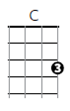    C                   C           C         CI went to the animal fair,        C                       C                 C            CThe birds and the bees were there,        C                C                    C                  CThe golden baboon by the light of the moon,         C                     C          C         C						X = ukulele tapWas combing his auburn hair.        C                    C               C            XThe monkey fell out of his bunk (bump)         C                       C                 C            XAnd slid down the elephant’s trunk (bump)        C                C                    C               CThe elephant sneezed and fell to his knees         C                    C                  C              C	             C              CAnd that was the end of the monkey, monkey, monkey, monkey…